Žádost o povolení zvláštního užívání pozemní komunikace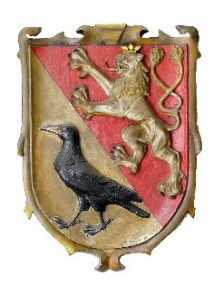        Město Veltrusy       Silniční a správní úřad       Palackého 9       277 46 Veltrusy  Žadatel:* uložení inženýrských sítí, stavební práce (protlak, překop), zařízení staveniště (kontejner,    lešení), kult.a společ. akce, prodejní zařízeníŽadatel je povinen zaplatit správní poplatek za vydání rozhodnutí dle pol. 34 zák.305/97 Sb., o správních poplatcích ve výši od 100 Kč do 1.000 Kč, dále pak místní poplatek za užívání veřejného prostranství v souladu s obecně závaznou vyhláškou města Veltrusy č. 2/2016 o místních poplatcích.	Dne: .......................................	    Podpis žadatele: .......................................Přílohy:a) právnická osoba - výpis z obchodního rejstříku	b) fyzická osoba podnikající - živnostenský list2.	Plná moc v případě zastoupení.3.	Situační náčrt (výřez katastrální mapy) se zakreslením požadovaného rozsahu 	zvláštního užívání silničního pozemku, s uvedením katastrálního území a parcelních 	čísel příslušného silničního pozemku a pozemků sousedních.5.	Předchozí souhlas příslušného orgánu Policie ČR.6.	Vyjádření správce místních komunikací.7.	Předchozí souhlas vlastníka (správce) silnice – KSÚS Středočeského kraje, p.o.8.   Kopie pokladního dokladu o zaplacení správního poplatku.9.	Doložení zaplacení místního poplatku.Název organizace:Jméno a příjmení:Adresa:Telefonické spojení:Datum narození/IČO:Místo zvláštního užívání:Místo zvláštního užívání:Místo zvláštního užívání:Místo zvláštního užívání:Místo zvláštního užívání:Místo zvláštního užívání:Místní komunikace:č.p.: Silnice č.:Katastrál.území:Název akce:Účel:*****Rozsah:                m²                m²                m²                m²                m²Ve dnech: od:do:uvedení do původ.stavu:uvedení do původ.stavu:uvedení do původ.stavu:Práce provádí a za dodržení stanovených podmínek odpovídá:Práce provádí a za dodržení stanovených podmínek odpovídá:Název organizace:Jméno a příjmení:Adresa - korespondenční:Telefonické spojení:IČO/datum narození:Dopravní značení zajistí: Dopravní značení zajistí: Název organizace:Jméno a příjmení:Adresa - korespondenční:Telefonické spojení:IČO/datum narození: